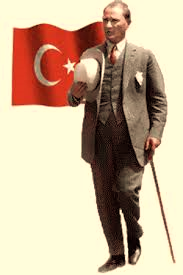 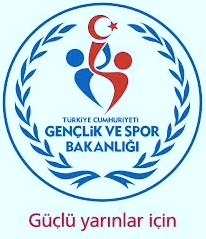 17 – 26 Eylül 2014 Tarihleri Arasında İlimizde Gerçekleştirilecek Olan Spor Faaliyetleri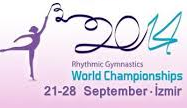 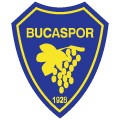 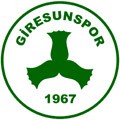 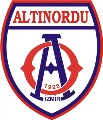 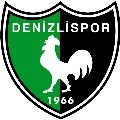 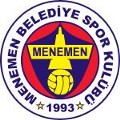 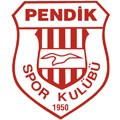 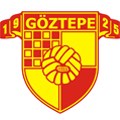 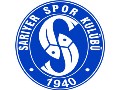 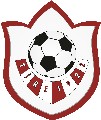 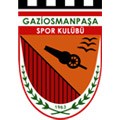 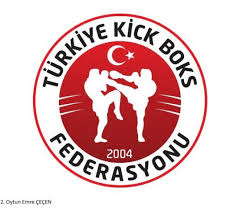 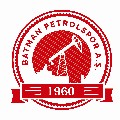 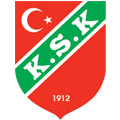 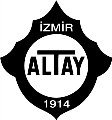 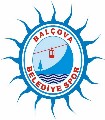 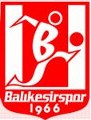 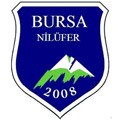 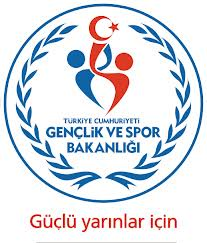 İZMİRGENÇLİK HİZMETLERİ VE SPOR İL MÜDÜRLÜĞÜ201420.09.2014 CUMARTESİ20.09.2014 CUMARTESİ20.09.2014 CUMARTESİ20.09.2014 CUMARTESİ20.09.2014 CUMARTESİBUCASPORGİRESUNSPORPTT 1. LİG18.00YENİ BUCA STADIGÖZTEPESARIYERS.TOTO 2. LİG19.00İZMİR ATATÜRK STADIMENEMEN BLD SPORPENDİKSPORS.TOTO 2. LİG16.30MENEMEN İLÇE STADITİRE 1922 SPORGAZİOSMANPAŞAS.TOTO 3. LİG 17.00TİRE 4 EYLÜL STADIATİLLA SPORSOMA SPORB.A.L.15.00KARABAĞLAR YEŞİLYURT SAHASIALTINORDUDENİZLİSPORU21 LİGİ16.00ALTINORDU TESİSLERİ/SELÇUKBUCASPORGİRESUNSPORU21 LİGİ16.00BUCASPOR TESİSLERİ /KAYNAKLARKARŞIYAKADENİZLİSPORU14 LİGİ12.00SASALI SAHASI/ÇİĞLİKARŞIYAKADENİZLİSPOR U15 LİGİ14.00SASALI SAHASI/ÇİĞLİGÖZTEPEFETHİYESPOR  U14 LİGİ12.00GÜRSEL AKSEL SPOR TESİSLERİGÖZTEPEFETHİYESPOR  U15 LİGİ14.00GÜRSEL AKSEL SPOR TESİSLERİMENEMEN BLD SPORBUCASPOR U14 LİGİ12.00KOYUNDERE SAHASI/MENEMENMENEMEN BLD SPORBUCASPOR U15 LİGİ14.00KOYUNDERE SAHASI/MENEMEN21.09.2014  PAZAR21.09.2014  PAZAR21.09.2014  PAZAR21.09.2014  PAZAR21.09.2014  PAZARİZMİRSPORISPARTA DSİ SPORB.A.L.16.00KARABAĞLAR YEŞİLYURT SAHASIKARŞIYAKAOSMANLISPOR FUTBOL KULÜBÜELİT U19 LİGİ16.00FOÇA BAĞARASI 80. YIL SAHASIALTAYDENİZLİ BŞB SPOR  U19 LİGİ13.00BUCA İLÇE STADIALTINORDUAKHİSAR BLD. GENÇLİK SPOR U16 LİGİ12.00ALTINORDU TESİSLERİ/SELÇUKALTINORDUAKHİSAR BLD. GENÇLİK SPOR  U17 LİGİ14.00ALTINORDU TESİSLERİ/SELÇUKBUCASPORMENEMEN BELEDİYE SPOR U16 LİGİ12.00BUCASPOR TESİSLERİ /KAYNAKLARBUCASPORMENEMEN BELEDİYE SPOR  U17 LİGİ14.00BUCASPOR TESİSLERİ /KAYNAKLAR23.09.2014  SALI23.09.2014  SALI23.09.2014  SALI23.09.2014  SALI23.09.2014  SALIBUCASPORBATMAN PETROLSPORTÜRKİYE KUPASI18.00YENİ BUCA STADIGÖZTEPEBURSA NİLÜFERSPORTÜRKİYE KUPASI19.00 ATATÜRK STADI24.09.2014  ÇARŞAMBA24.09.2014  ÇARŞAMBA24.09.2014  ÇARŞAMBA24.09.2014  ÇARŞAMBA24.09.2014  ÇARŞAMBABALÇOVA YAŞAM SPORBALIKESİRSPORTÜRKİYE KUPASI14.30KEMALPAŞA ULUCAK STADIALTINORDUMENEMEN BELEDİYE SPORTÜRKİYE KUPASI19.00 ATATÜRK STADIKARŞIYAKAALTAYTÜRKİYE KUPASI20.30YENİ BUCA STADIAMATÖR  MÜSABAKALARAMATÖR  MÜSABAKALARAMATÖR  MÜSABAKALARAMATÖR  MÜSABAKALARAMATÖR  MÜSABAKALAR20.09.2014  CUMARTESİ20.09.2014  CUMARTESİ20.09.2014  CUMARTESİ20.09.2014  CUMARTESİ20.09.2014  CUMARTESİALAÇATI SPORBALÇOVA BELEDİYE TERMALU-15 LİGİ13.00ALAÇATI SAHASIG. S. İ. M. SPORGÜLTEPE SPORU-17 LİGİ11.00ATATÜRK STADI 2 NOLU YAN SAHAYOL SPORPINARGÜCÜ SPORU-17 LİGİ13.00ATATÜRK STADI 2 NOLU YAN SAHAİZMİR DEMİR SPORHUCÜM SPORU-17 LİGİ15.00ATATÜRK STADI 2 NOLU YAN SAHAELİT SPORİZMİR SPORU-15 LİGİ13.00BALÇOVA SAHASIYAMANLAR ESEN SPORÇİĞLİ MALTEPE SPORU-17 LİGİ13.00BAYRAKLI ŞEHİT ÜMİT BOZ SAHASIBAYRAKLI BELEDİYE SPORDEDEBAŞI SPORU-17 LİGİ15.00BAYRAKLI ŞEHİT ÜMİT BOZ SAHASIBORNOVA ALTINYILDIZ CEYHAN ALTINYILDIZ SPORU-17 LİGİ13.00BORNOVA ŞEHİR STADIBORNOVA BELEDİYE SPORCEYLAN SPORU-17 LİGİ15.00BORNOVA ŞEHİR STADITOROSGÜCÜ SPORÇAMDİBİ İDMAN YURDU SPORU-15 LİGİ10:30BORNOVA TAÇ SANAYİ SAHASIGENÇ ÖZGÜR SPORÇAMDİBİ YAVUZ SPORU-15 LİGİ12.00BORNOVA TAÇ SANAYİ SAHASIİZMİR YILDIZ SPORALTINIRMAK SPORU-15 LİGİ13.30BORNOVA TAÇ SANAYİ SAHASIALTINDAĞ SPORSERİNTEPE KANDERE SPORU-15 LİGİ15.00BORNOVA TAÇ SANAYİ SAHASIYEŞİLOVA SPORÖZÇAMDİBİ SPORU-15 LİGİ16.30BORNOVA TAÇ SANAYİ SAHASIYEŞİLOVA SPORÇAMDİBİ ALTINOK SPORU-17 LİGİ11.00BORNOVA YUSUF TIRPANCI SAHASIALTINIRMAK SPORİZMİRGÜCÜ SPORU-17 LİGİ13.00BORNOVA YUSUF TIRPANCI SAHASIÇAMDİBİ İDMAN YURDU ÇAMDİBİ DEBRE GENÇLİKSPORU-17 LİGİ15.00BORNOVA YUSUF TIRPANCI SAHASIBUCA GENÇLERBİRLİĞİ SPORHOCA AHMET YESEVİ SPORU-17 LİGİ09.00BUCA BELEDİYE TESİSLERİGÜRALTAY SPORYILMAZKAYA SPORU-17 LİGİ11.00BUCA BELEDİYE TESİSLERİGÜRALTAY SPORİŞÇİEVLERİ SPOR1.AMATÖR LİG13.00BUCA BELEDİYE TESİSLERİŞİRİNYER İDMAN YURDU ŞİRİNYER SPORU-17 LİGİ15.00BUCA BELEDİYE TESİSLERİBUCA BELEDİYE SPORBUCA GENÇLERBİRLİĞİ SPORU-15 LİGİ11.00BUCA KURUÇEŞME SAHASIÖZEN SPORKURUÇEŞME SPORU-15 LİGİ13.00BUCA KURUÇEŞME SAHASIGÜRALTAY SPORŞİRİNYER SPORU-15 LİGİ15.00BUCA KURUÇEŞME SAHASIÇEŞME BELEDİYE SPORURLA GENÇLİK SPORU-15 LİGİ15.00ÇEŞME DALYAN SAHASIGÜZELTEPE SPORKARŞIYAKA GENÇLERBİRLİĞİU-17 LİGİ15.00ÇİĞLİ GÜZELTEPE SAHASIKARABAĞLAR GENÇYILDIZ KADİFEKALE ÇAMLIK SPOR1.AMATÖR LİG11.00GAZİEMİR SAHASIGAZİEMİR ONUR SPORBUCA BELEDİYE SPOR1.AMATÖR LİG13.00GAZİEMİR SAHASIGAZİEMİR HOYRAN SPORBUCA ZAFER SPOR1.AMATÖR LİG15.00GAZİEMİR SAHASIYAPICIOĞLU SPORİZMİR EMNİYET SPOR1.AMATÖR LİG09.00KARABAĞLAR YEŞİLYURT SAHASIYEŞİLYURT BEŞYOL SPORKARABAĞLAR SPOR1.AMATÖR LİG11.00KARABAĞLAR YEŞİLYURT SAHASIUZUNDERE SPORGAZİEMİRGÜCÜ SPOR1.AMATÖR LİG17.00KARABAĞLAR YEŞİLYURT SAHASIDÖRTYOL SPOR1907 İZMİR FENERSPOR1.AMATÖR LİG19.00KARABAĞLAR YEŞİLYURT SAHASIİMBATLI YILDIRIM SPORKARŞIYAKA GÜMÜŞPALA SPORU-17 LİGİ11.00KARŞIYAKA HASAN TÜRKER SAHASIMAVİŞEHİR 79 YILDIZ SPORYEŞİLTEPE SPORU-17 LİGİ13.00KARŞIYAKA HASAN TÜRKER SAHASIDENİZ SPORFOÇA BELEDİYE SPORU-17 LİGİ15.00KARŞIYAKA HASAN TÜRKER SAHASIBERGAMA BELEDİYE SPORÇİĞLİ BELEDİYE SPORU-17 LİGİ15.00KINIK SAHASIKONAK BELEDİYE SPORKARABAĞLAR BELEDİYE SPORU-15 LİGİ11.00MENDERES SAHASIİZMİR BELEDİYE SPORDAMLACIK SPORU-15 LİGİ13.00MENDERES SAHASIMENDERES BLD. EĞT.KÜL.1907 İZMİR FENER SPORU-15 LİGİ15.00MENDERES SAHASIASARLIK GENÇLERBİRLİĞİ KARŞIYAKA BELEDİYE SPORU-17 LİGİ15.00MENEMEN ASARLIK SAHASISELÇUK EFES SPORTORBALI SPORU-15 LİGİ15.00SELÇUK SAHASITORBALI ÇAYBAŞI SPORÖDEMİŞ KONAKLI SPORU-15 LİGİ15.00TORBALI SAHASI21.09.2014  PAZAR21.09.2014  PAZAR21.09.2014  PAZAR21.09.2014  PAZAR21.09.2014  PAZARÇAMKULE SPORSERİNTEPE KANDERE SPOR1.AMATÖR11.00ATATÜRK STADI 2 NOLU YAN SAHAYOL SPORİZMİR DEMİR SPOR1.AMATÖR13.00ATATÜRK STADI 2 NOLU YAN SAHATOROSGÜCÜ SPORÇAMDİBİ İDMAN YURDU SPOR1.AMATÖR15.00ATATÜRK STADI 2 NOLU YAN SAHAÇAYMAHALLE DEMİRKÖPRÜBAYRAKLI BELEDİYE SPORU-15 LİGİ11.00BAYRAKLI ŞEHİT ÜMİT BOZ SAHASIONUR GENÇLİK SPORERDEM ESENTEPE SPORU-15 LİGİ13.00BAYRAKLI ŞEHİT ÜMİT BOZ SAHASIKSK SOĞUKKUYU SPORÇİĞLİ MALTEPE SPORU-15 LİGİ15.00BAYRAKLI ŞEHİT ÜMİT BOZ SAHASIPINARGÜCÜ SPORÇAMDİBİ ALTINOK SPOR1.AMATÖR15.00BORNOVA PINARBAŞI SAHASIBORNOVA ALTINYILDIZ BORNOVA BELEDİYE SPOR1.AMATÖR15.00BORNOVA ŞEHİR STADIÜLKÜ SPORİZMİR KARTALLAR SPORU-15 LİGİ15.00BORNOVA TAÇ SANAYİ SAHASIİZMİR DEMİR SPORİZMİRGÜCÜ SPORU-15 LİGİ16.30BORNOVA TAÇ SANAYİ SAHASIG. S. İ. M. SPORPINARGÜCÜ SPORU-15 LİGİ18.00BORNOVA TAÇ SANAYİ SAHASIÇAMDİBİGÜCÜ SPORİZMİRGÜCÜ SPOR1.AMATÖR11.00BORNOVA YUSUF TIRPANCI SAHASIÇAMDİBİ YEŞİLOVA ESNAF DOĞANLAR SPOR1.AMATÖR13.00BORNOVA YUSUF TIRPANCI SAHASIGÜLTEPE SPORKAYA SPOR1.AMATÖR15.00BORNOVA YUSUF TIRPANCI SAHASIKOZAĞAÇ SPORBUCA ZAFER SPORU-17 LİGİ11.00BUCA BELEDİYE TESİSLERİİŞÇİEVLERİ SPORÖZEN SPORU-17 LİGİ13.00BUCA BELEDİYE TESİSLERİBUCA BELEDİYE SPORKURUÇEŞME SPORU-17 LİGİ15.00BUCA BELEDİYE TESİSLERİÇİĞLİ BELEDİYE SPORYEŞİLTEPE SPORU-15 LİGİ13.00ÇİĞLİ GALİP ÖZTÜRK SAHASIKÜÇÜK ÇİĞLİ GENÇLİK SPORDENİZ SPORU-15 LİGİ15.00ÇİĞLİ GALİP ÖZTÜRK SAHASIGÜZELTEPE DOĞU GENÇLİK MAVİŞEHİR 79 YILDIZ SPORU-15 LİGİ15.00ÇİĞLİ GÜZELTEPE SAHASIKARABAĞLAR CENNETÇEŞMEDAMLACIK SPOR1. AMATÖR13.00GAZİEMİR SAHASIMESEV  GENÇLİK VE SPORKONAK BELEDİYE SPORU-17 LİGİ15.00GAZİEMİR SAHASIGERENKÖY SPORALİAĞA GENÇLİK SPOR1.AMATÖR 15.00GERENKÖY SAHASI1907 İZMİR FENER SPORİZMİR BELEDİYE SPORU-17 LİGİ11.00KARABAĞLAR YEŞİLYURT SAHASIYAPICIOĞLU SPORMENDERES BLD. EĞT. KÜL. SPORU-17 LİGİ17.30KARABAĞLAR YEŞİLYURT SAHASIKARŞIYAKA KÜLTÜR SPORBERGAMA BELEDİYE SPORU-15 LİGİ11.00KARŞIYAKA HASAN TÜRKER SAHASIİZMİR DENİZ F.K. SPORFİKRİ ALTAY SPORU-15 LİGİ13.00KARŞIYAKA HASAN TÜRKER SAHASIKSK DEMİRKÖPRÜ SPORGÜZELTEPE SPORU-15 LİGİ15.00KARŞIYAKA HASAN TÜRKER SAHASIKINIK BELEDİYE SPORTÜRKELLİ SPOR1.AMATÖR15.00KINIK SAHASIÖDEMİŞ BELEDİYE SPORSELÇUK EFES SPORU-17 LİGİ13.00ÖDEMİŞ SAHASIPETKİM SPORBERGAMA GENÇLERBİRLİĞİ1.AMATÖR15.00PETKİM SAHASIBELEVİ SPORTİRE 1922 SPORU-17 LİGİ13.00SELÇUK SAHASISELÇUK GENÇLİK SPORÖDEMİŞ KONAKLI SPORU-17 LİGİ15.00SELÇUK SAHASITORBALI ÇAYBAŞI SPORTORBALI SPORU-17 LİGİ15.00TORBALI SAHASIYENİ FOÇA SPORFOÇA BLD. BAĞARASI SPOR1.AMATÖR 15.00YENİ FOÇA SAHASI24.09.2014 ÇARŞAMBA24.09.2014 ÇARŞAMBA24.09.2014 ÇARŞAMBA24.09.2014 ÇARŞAMBA24.09.2014 ÇARŞAMBABERGAMA BELEDİYE SPORİZMİR DENİZ F.K. SPORU-15 LİGİ16.00BERGAMA SUNİ ÇİM SAHADENİZ SPORGÜZELTEPE SPORU-15 LİGİ12:30KARŞIYAKA HASAN TÜRKER SAHASIFİKRİ ALTAY SPORÇİĞLİ BELEDİYE SPORU-15 LİGİ14.00KARŞIYAKA HASAN TÜRKER SAHASIMAVİŞEHİR 79 YILDIZ SPORBERGAMA GENÇLERBİRLİĞİ U-15 LİGİ15.30KARŞIYAKA HASAN TÜRKER SAHASIKSK DEMİRKÖPRÜ SPORGÜZELTEPE DOĞU GENÇLİK U-15 LİGİ17.00KARŞIYAKA HASAN TÜRKER SAHASIULUKENT GENÇLİK SPORKARŞIYAKA KÜLTÜR SPORU-15 LİGİ16.00MENEMEN ULUKENT SAHASI25.09.2014 PERŞEMBE25.09.2014 PERŞEMBE25.09.2014 PERŞEMBE25.09.2014 PERŞEMBE25.09.2014 PERŞEMBEŞİRİNYER İDMAN YURDU ÖZEN SPORU-15 LİGİ15.00BUCA BELEDİYE TESİSLERİBUCA GENÇLERBİRLİĞİ SPORGÜRALTAY SPORU-15 LİGİ16.30BUCA BELEDİYE TESİSLERİKURUÇEŞME SPORBUCA BELEDİYE SPORU-15 LİGİ15.00BUCA KURUÇEŞME SAHASIGAZİEMİR HOYRAN SPORMENDERES BLD. EĞT.KÜL.SPORU-15 LİGİ15.00GAZİEMİR SAHASIDAMLACIK SPORKONAK BELEDİYE SPORU-15 LİGİ15.00KARABAĞLAR YEŞİLYURT SAHASI1907 İZMİR FENER SPORİZMİR BELEDİYE SPORU-15 LİGİ17.00KARABAĞLAR YEŞİLYURT SAHASIÖDEMİŞ KONAKLI SPORÖDEMİŞ BELEDİYE SPORU-15 LİGİ16.00ÖDEMİŞ SAHASIFORBES TORBALI SPORTORBALI ÇAYBAŞI SPORU-15 LİGİ16.00TORBALI SAHASI